РОССИЙСКАЯ ФЕДЕРАЦИЯКУРГАНСКАЯ ОБЛАСТЬКЕТОВСКАЯ РАЙОННАЯ ДУМАРЕШЕНИЕот «20»    августа     2021г. №75         с. КетовоОб утверждении внесений изменений в Правила землепользованияи застройки Падеринского сельсовета Кетовского района Курганской областиВ соответствии с Градостроительным кодексом Российской Федерации, Федеральным законом от 06.10.2003 №131-ФЗ «Об общих принципах организации местного самоуправления в Российской федерации»; Заключением о результатах публичных слушаний от 30.07.2021; Протоколами публичных слушаний от 30.07.2021 №№ 315-1; 315-2; 315-3; 315-4; 315-5; по проекту внесения изменений в Правила землепользования и застройки Падеринского сельсовета Кетовского района Курганской области; Уставом муниципального образования «Кетовский район», Кетовская районная ДумаРЕШИЛА:1. Утвердить внесение изменений в Правила землепользования и застройки Падеринского сельсовета Кетовского района Курганской области.1.1. Проект внесения изменений в Правила землепользования и застройки Падеринского сельсовета Кетовского района Курганской области (Приложение №1).2. Настоящее решение разместить на официальном сайте Администрации Кетовского района в сети «Интернет».3. Настоящее решение подлежит официальному опубликованию в установленном порядке.4. Настоящее решение вступает в силу после его официального опубликования.5. Контроль за исполнением настоящего решения возложить на Первого заместителя Главы Кетовского района по строительству и ЖКХ.Председатель Кетовской районной Думы                                                                                     Л.Н. ВоинковИ.о. Главы Кетовского района                                                                               А.В. ДружковДедова О.А.(35231) 2-37-17Разослано по списку (см. на обороте)ЛИСТ  СОГЛАСОВАНИЯк решению Кетовской районной Думы «Об утверждении внесения изменений в Правила землепользования и застройки Колташевского сельсовета Кетовского района Курганской области»ПРОЕКТ ПОДГОТОВЛЕН И ВНЕСЕН:Специалист отдела архитектурыи градостроительства                                                                                                     А.В. ЗаеваПРОЕКТ СОГЛАСОВАН:Начальник отдела архитектуры и градостроительства                                                                                                  С.С. ВлескоПредседатель Кетовского РК по УМИ                                                                      Н.А. Бурова Начальник юридического отдела                                                                          С.В. КузьминаСПРАВКА-РАССЫЛКАк решению Кетовской районной Думы «Об утверждении внесения изменений в Правила землепользования и застройки Колташевского сельсовета Кетовского района Курганской области»Кетовская районная Дума                                                                                        - 1 экз.Отдел архитектуры и градостроительства                                                             - 1 экз.Регистр                                                                                                                       - 1 экз.Прокуратура Кетовского района                                                                             - 1 экз.ВВЕДЕНИЕПроект внесения изменений в Правила землепользования и застройки Падеринского сельсовета Кетовского района Курганской области (далее – Правила) разработан Администрацией Кетовского района на основании:- положения п. 3 части 1 статьи 8 Градостроительного кодекса Российской Федерации (№190-ФЗ от 29.12.2004 (ред. от 30.04.2021);- положения п. 20 части 1 статьи 14 закона от 06.10.2003 №131-ФЗ «Об общих принципах организации местного самоуправления в Российской Федерации» (с изм. и доп., вступ. в силу с 07.06.2021);- Постановления Администрации Кетовского района № 861 от 16 июня 2021 г. «О подготовке проекта внесения изменений в Правила землепользования и застройки Падеринского сельсовета Кетовского района Курганской области»;- Генерального плана Падеринского сельсовета Кетовского района, утвержденного 02.09.2020 Решением Кетовской районной Думы №493.При разработке проекта учтены и использованы следующие законодательные нормативные документы:- Градостроительный Кодекс Российской Федерации от 29.12.2004 №190-ФЗ (ред. от 30.04.2021);- Земельный кодекс Российской Федерации от 25.10.2001 №136-ФЗ (ред. от 11.06.2021);- СП 42.13330.2016. «Градостроительство. Планировка и застройка городских и сельских поселений. Актуализированная редакция СНиП 2.07.01-89* (с Изменениями №1, 2)»;- Региональные нормативы градостроительного проектирования Курганской области, утвержденные Постановлением правительства Курганской области от 30.03.2009 №178.Исходные данные, используемые для проекта: 1. Правила землепользования и застройки Падеринского сельсовета Кетовского района, утвержденные 25.11.2020 Решением Кетовской районной Думы №19, размещенные:1.1. на официальном сайте Администрации Кетовского района (http://ketovo45.ru/ekonomika_i_finansy/arhitektura_i_gradostroitelstvo/dokumenty_gp_i_pzz_stp_ngp_rayona/); 1.2. на официальном сайте Федеральной государственной информационной системы территориального планирования ФГИС ТП (http://fgistp.economy.gov.ru/).2. Кадастровые планы территории.Обоснование изменений,вносимых в Правила землепользования и застройки Падеринского сельсовета Кетовского района Курганской областиНастоящий проект внесения изменений в Правила землепользования и застройки предполагает внесение изменений в текстовую и графическую части.1. В соответствии с проектом в текстовую часть вносятся следующие изменения:1.1. добавить пункт: «Решение Администрации Кетовского района в форме Постановления, утверждающего параметры земельного участка для обслуживания и эксплуатации существующего объекта капитального строительства с площадью менее и более предельного (минимального или максимального) размера земельного участка, является документом, подтверждающим соответствие площади земельного участка требованиям настоящих Правилк предельным (минимальным и (или) максимальным) размерам земельных участков».1.2. добавить пункт: «Содержание видов разрешенного использования, перечисленных в настоящих Правилах, допускает без отдельного указания в видах разрешенного использования земельных участков и объектов капитального строительства размещение и эксплуатацию линейного объекта (кроме железных дорог общего пользования и автомобильных дорог общего пользования федерального и регионального значения), размещение защитных сооружений (насаждений), объектов мелиорации, антенно-мачтовых сооружений, информационных и геодезических знаков, объектов благоустройства, если федеральным законом не установлено иное».1.3. добавить пункт «Предельные минимальные и (или) максимальные размеры земельных участков с указанием территориальной зоны, в которой применяются параметры, учтенные в настоящих Правилах, принимаются в соответствии с Законом Курганской области от 02 мая 2012 года №22 «Об отдельных положениях оборота земель сельскохозяйственного назначения на территории Курганской области». 2. В соответствии с проектом в графическую часть вносятся следующие изменения:В соответствии с Уставом муниципального образования «Кетовский район» и на основании статей 30-32 Градостроительного кодекса Российской Федерации от 29.12.2004 №190-ФЗ (ред. от 30.04.2021) в рамках исполнения гарантийных обязательств ИП Колодезная Марина Анатольевна, ИНН 645113656700, г. Саратов, согласно муниципальному контракту от 29.07.2019 №0843500000219001650_59385 в связи с технической ошибкой изменить:2.1. Функциональную зону «Земли сельскохозяйственного назначения (Сн)» на функциональную зону «Производственная зона сельскохозяйственных объектов V класса опасности (санитарно-защитная зона 50 метров (Сх5)» для земельных участков с кадастровыми номерами:- 45:08:010801:332 со следующими характеристиками: адрес – Курганская область, Кетовский район, СПК Племзавод «Разлив»; категория земель – земли сельскохозяйственного назначения; разрешенное использование – для сельскохозяйственного производства (по документу – для сельскохозяйственного использования); площадь – 166 000 кв.м. (рис. 1«д» и рис. 1«п»);- 45:08:010801:2536 со следующими характеристиками: адрес – Курганская область, Кетовский район, Падеринский сельсовет, с. Падеринское, СПК «Разлив»; категория земель – земли сельскохозяйственного назначения; разрешенное использование – для ведения личного подсобного хозяйства (по документу – для сельскохозяйственного использования); площадь – 165 998 кв.м. (рис. 1«д» и рис. 1«п»)2.2. Функциональную зону «Зона застройки индивидуальными жилыми домами (Ж1)» на функциональную зону «Производственная зона сельскохозяйственных предприятий» для земельных участков с кадастровыми номерами:- 45:08:010801:295 со следующими характеристиками: адрес – Курганская область, Кетовский район, СПК «Разлив»; категория земель – земли сельскохозяйственного назначения; разрешенное использование – для сельскохозяйственного производства (по документу – для сельскохозяйственного использования); площадь – 166 001 кв.м. (рис. 1«д» и рис. 1«п»);- 45:08:010801:293 со следующими характеристиками: адрес – Курганская область, Кетовский район, СПК «Разлив»; категория земель – земли сельскохозяйственного назначения; разрешенное использование – для сельскохозяйственного производства (по документу – для сельскохозяйственного использования); площадь – 166 001 кв.м. (рис. 1«д» и рис. 1«п»)2.3. Функциональную зону «Земли сельскохозяйственного назначения (Сн)» на функциональную зону «Производственная зона сельскохозяйственных предприятий» для земельного участка с кадастровым номером:- 45:08:011101:474 со следующими характеристиками: адрес – Курганская область, Кетовский район, с. Падеринское, АО Разлив; категория земель – земли сельскохозяйственного назначения; разрешенное использование – для сельскохозяйственного производства (по документу – для сельскохозяйственного использования); площадь – 3 090 000 кв.м. (рис. 2«д» и рис. 2«п»)Изменения вносятся в графическую часть Правил землепользования и застройки Падеринского сельсовета, утвержденных 25.11.2020 Решением Кетовской районной Думы №19. Для удобства рассмотрения настоящего проекта изменений ниже приводятся фрагменты утвержденной карты градостроительного зонирования – Правил землепользования и застройки муниципального образования Падеринский сельсовет Кетовского района Курганской области – «до» и «после» внесения изменений (рис. 1«д», 2«д» и рис. 1«п», 2«п» – соответственно).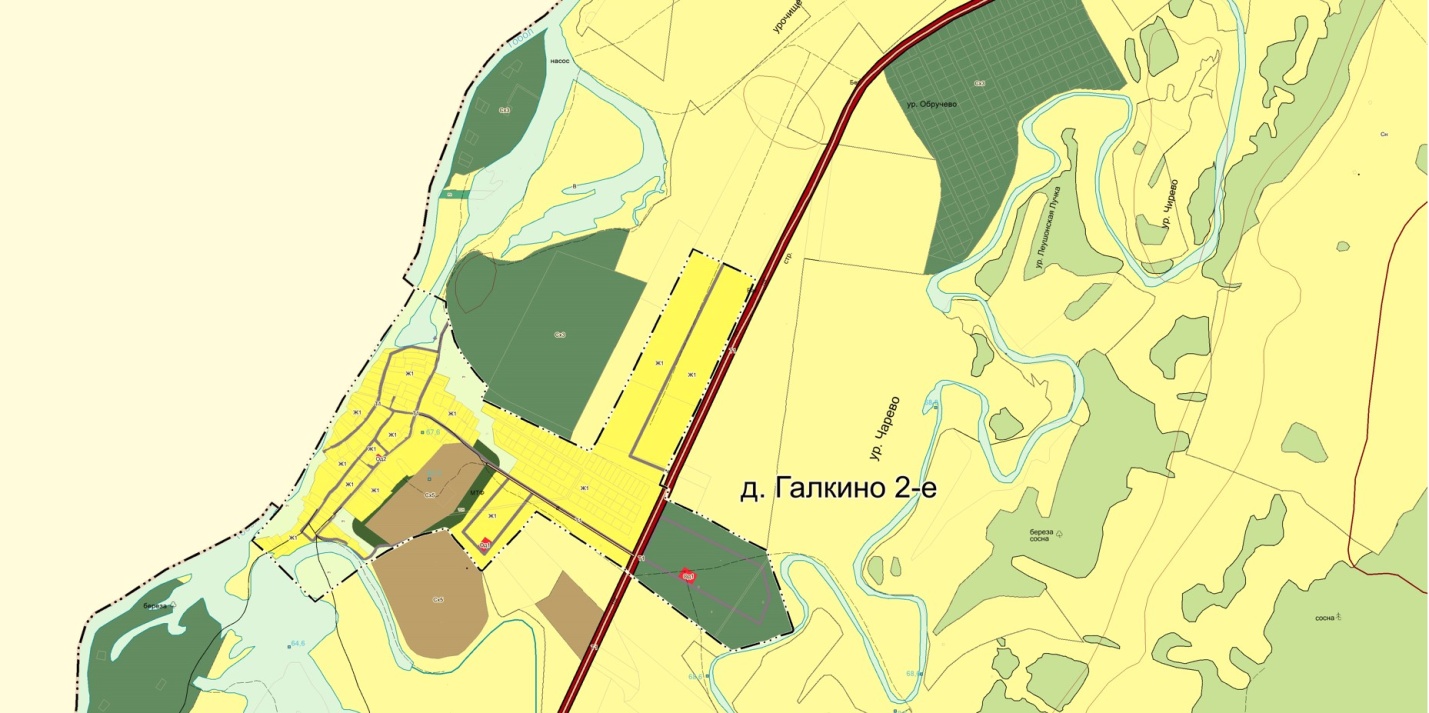 Рис. 1«д» – фрагмент утвержденной карты градостроительного зонирования – Правил землепользования и застройки муниципального образования Падеринский сельсовет Кетовского района Курганской области – «до» внесения изменений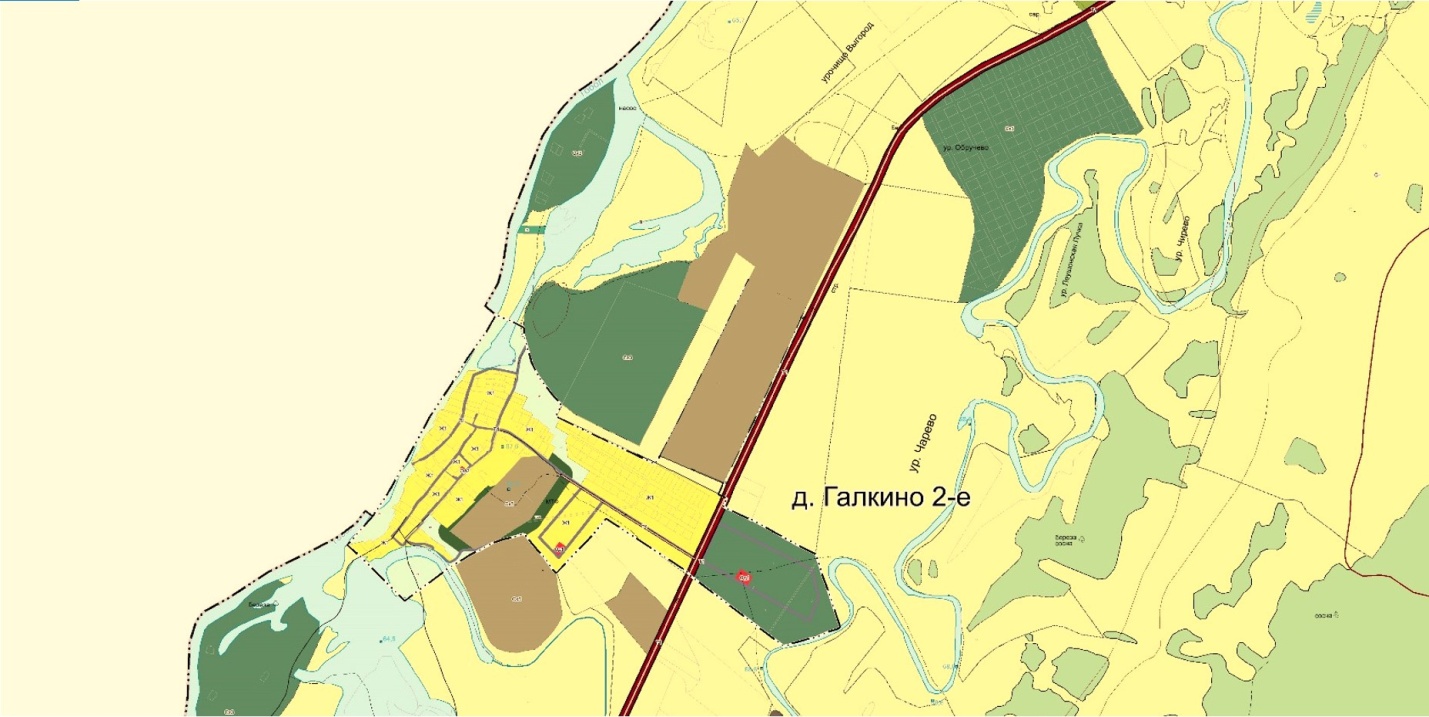 Рис. 1«п» – фрагмент утвержденной карты градостроительного зонирования – Правил землепользования и застройки муниципального образования Падеринский сельсовет Кетовского района Курганской области – «после» внесения изменений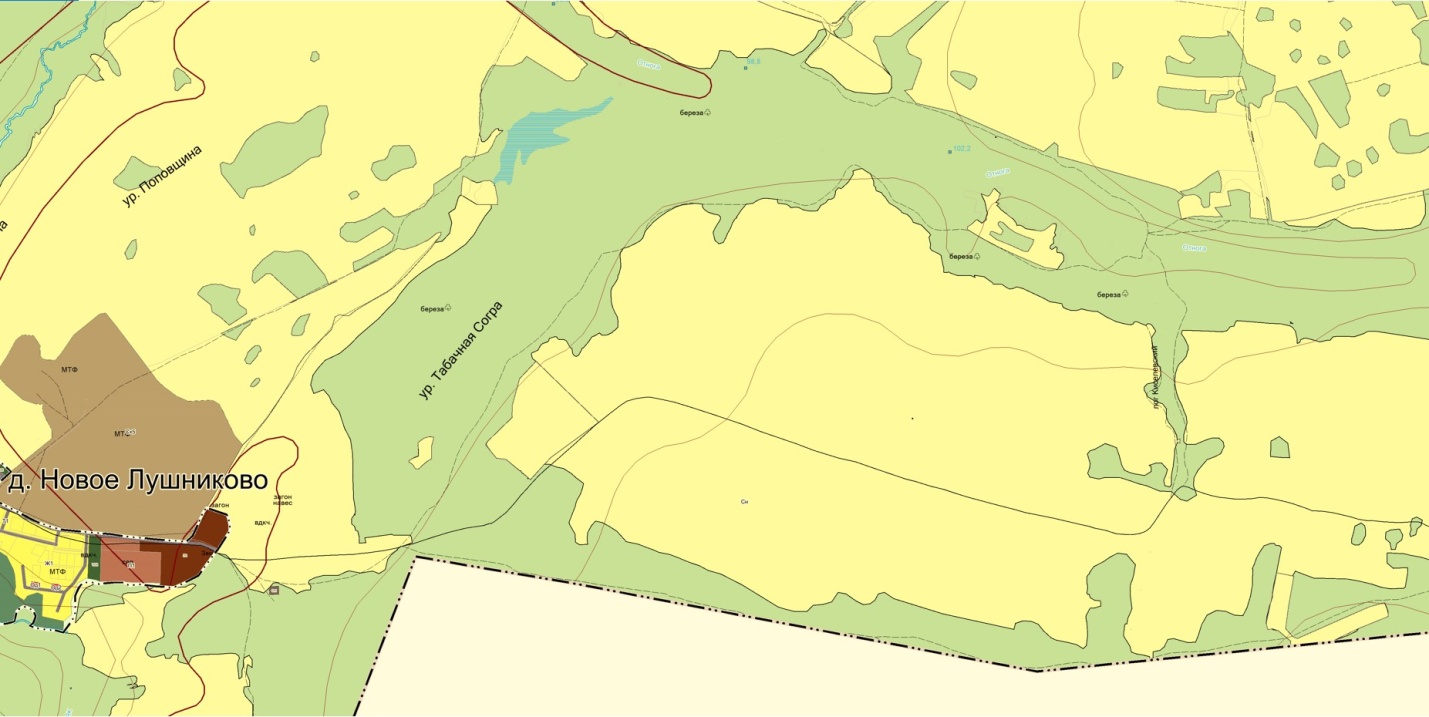 Рис. 2«д» – фрагмент утвержденной карты градостроительного зонирования – Правил землепользования и застройки муниципального образования Падеринский сельсовет Кетовского района Курганской области – «до» внесения изменений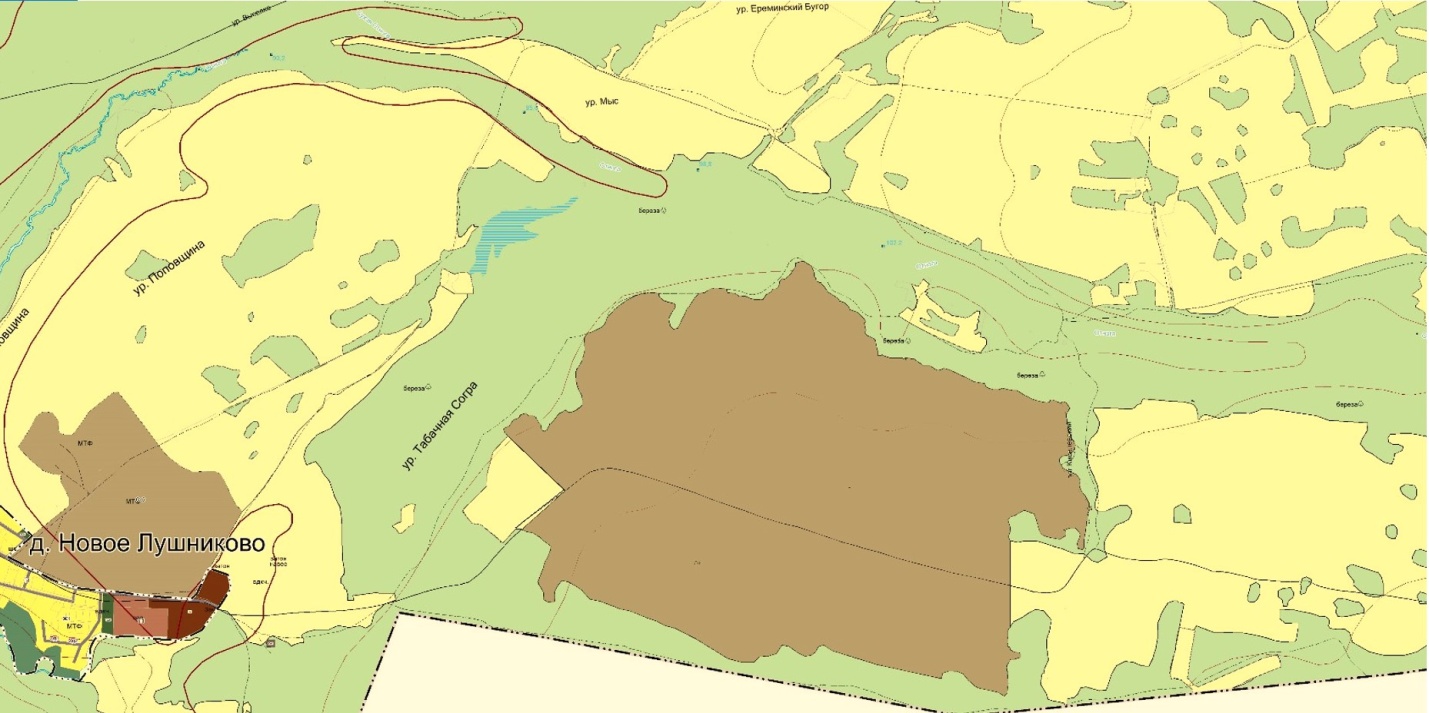 Рис. 2«п» – фрагмент утвержденной карты градостроительного зонирования – Правил землепользования и застройки муниципального образования Падеринский сельсовет Кетовского района Курганской области – «после» внесения изменений